Ohjeet useiden lounaslistasivujen tekemiseenPicantinaKirjaudu sisään wordpressiin osoitteessa www.picantina.com/wp-admin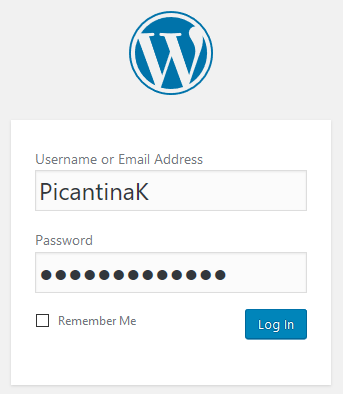 Tunnukset ovat:username: PicantinaKpassword: picSala1Sana!Mene pages-sivulle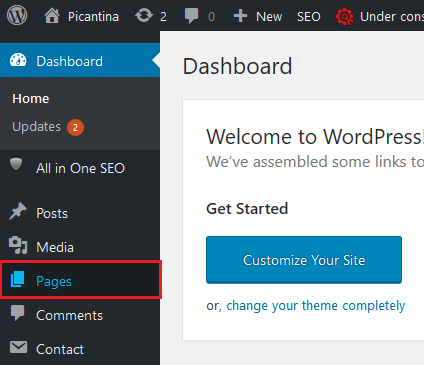 Vie hiiri lounaslistan päälle ja klikkaa ”Duplicate this”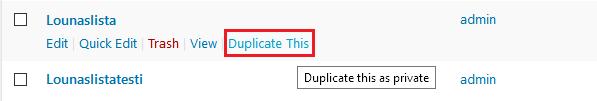 Tämä luo kopion lounaslista-sivusta ja vie sinut suoraan uuden sivun muokkaukseen. Tässä kohtaa kannattaa muuttaa uuden sivun nimeä ainakin hieman, että tunnistat sen myöhemmin helposti. Esimerkissä nimesin uuden sivun ”Lounaslista vko X”.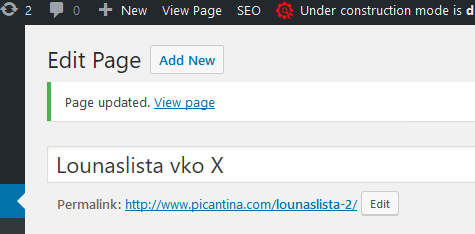 HUOM! Hyvä tapa tunnistaa sivut toisistaan siltä varalta, että ne menevät sekaisin on ”Permalink” kohdassa lukeva osoite. Alkuperäinen lounaslista on ”http://www.picantina.com/lounaslista/”, uusi kopio on ”http://www.picantina.com/lounaslista-2/” jne.Jotta uusi sivu pysyy täysin piilossa, täytyy sinun mennä myös tämän sivun alalaitaan ja tehdä seuraavat muutokset:Varmista, että seuraavissa kohdissa on ruksit: ”exclude from sitemap”, ”disable on this page/post”, sekä ”disable google analytics” (Huom! ”disable google analytics” ilmestyy kun olet pistänyt ruksin kohtaan ”disable on this page/post”)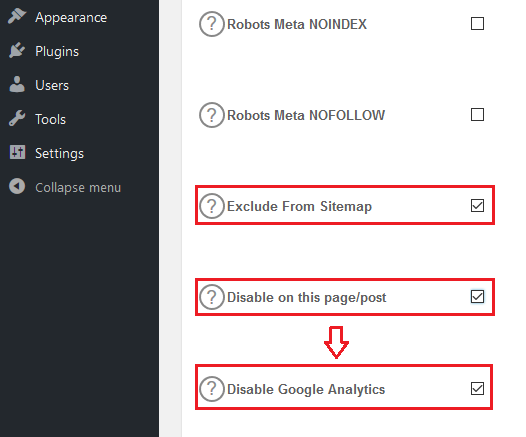 Tämä varmistaa, ettei tälle sivulle päästä vahingossa jos lounaslista on esimerkiksi vielä kesken eikä ajankohtainen. Nämä ruksit pitää ottaa pois kun sivu halutaan ottaa käyttöön, mutta palaamme tähän myöhemmin kohdassa 13.Nyt voit tehdä muutokset itse lounaslistaan aiemman ohjeen mukaan. Kun olet valmis, klikkaa sivun oikeasta laidasta ”update” (tai mahdollisesti samasta kohdasta ”publish”)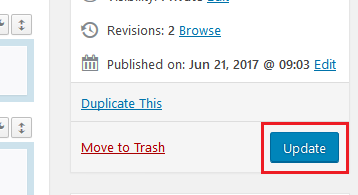 Nyt uusi lounaslista on valmis ja piilossa kunnes haluat ottaa sen käyttöön.Uuden lounaslistan käyttöönotto:HUOM! Tässä kohtaa kannattaa nimetä nykyinen lounaslista uudelleen valitsemalla pages-sivulta ”edit” nykyisen lounaslistan kohdalta ja lisäämällä nimen perään jokin merkki tms. jotta pystyt erottamaan sen myöhemmin. Kuten aina, muutoksen tehtyäsi klikkaa sivun oikeasta laidasta ”update”.Vie hiiri wordpressin vasemmasta laidasta ”appearance” kohdan päälle ja klikkaa aukeavasta valikosta ”menus”.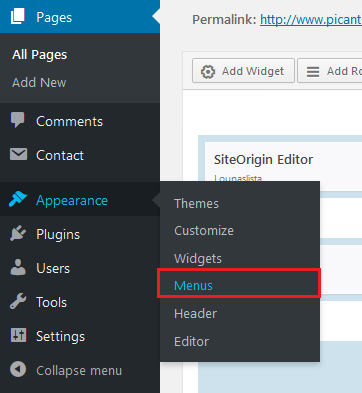 Valitse sivun vasemmassa laidassa näkyvästä listasta uusi lounaslista ja klikkaa ”add to menu”. Tämä lisää lounaslistan navigointipalkkiin joka näkyy tämän listan oikealla puolella.Jos emme olisi nimenneet lounaslistaa uudelleen, olisi listassa nyt kaksi ”Lounaslista” nimistä sivua, etkä tietäisi kumpi on vanha ja kumpi uusi.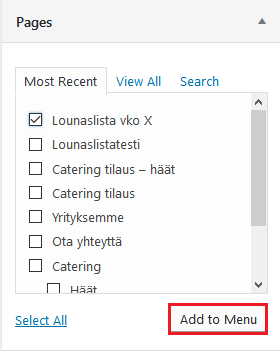 Raahaa uusi lounaslista vanhan alle hiiren vasemmalla painikkeella kuvan osoittamalla tavalla.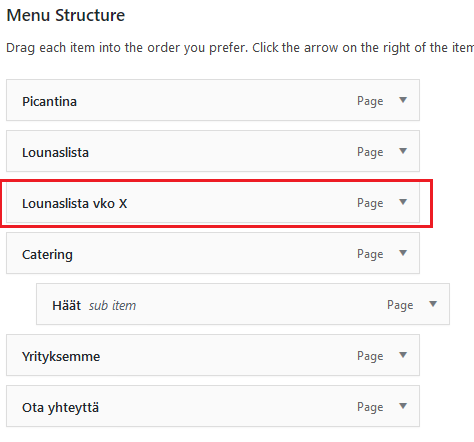 Klikkaa vanhan lounaslistan oikeasta laidasta pientä nuolta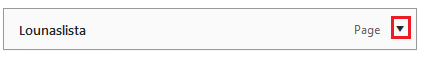 ja valitse ”Remove”. Tämä poistaa sivun vain navigointipalkista!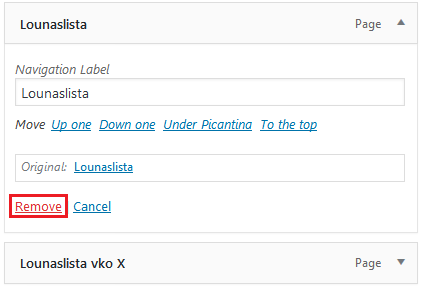 Klikkaa sivun oikeasta ala- tai ylälaidasta ”Save menu”.Mene takaisin pages-sivulle ja valitse ”edit” uuden lounaslistan kohdalta.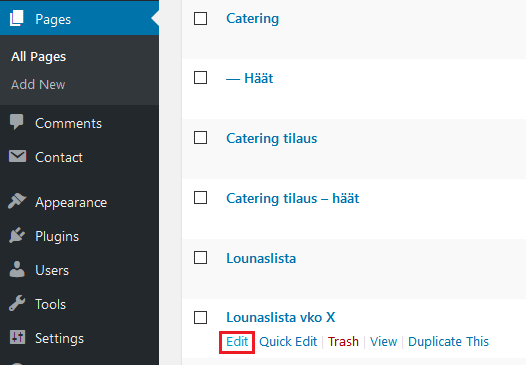 Vaihda lounaslistan nimi takaisin ”Lounaslista”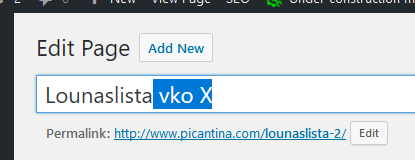 Muista rullata sivun alaosaan ja otta ruksit pois kaikista kuvan kohdista!!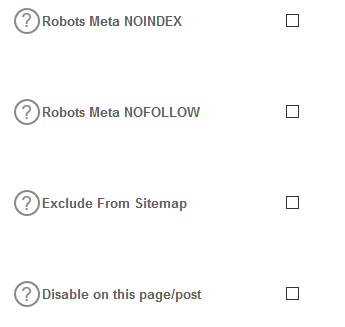 Klikkaa sivun oikeasta laidasta ”update”.Valmis! Nyt navigointipalkista klikattaessa käyttäjä viedään uuteen lounaslistaan.